Пресс-релиз о ВКСв рамках подготовки к участию во Всероссийском профессиональном конкурсе «Флагманы образования. Муниципалитет»«Психолого-педагогическая азбука в управленческой практике»02 марта 2022 года в режиме видеоконференцсвязи на платформе «https://webinar.ru» состоялся вебинар по подготовке к участию во Всероссийском профессиональном конкурсе «Флагманы образования. Муниципалитет».Целевая аудитория: руководители (заместители руководителей) муниципального органа управления образованием/ органа, уполномоченного осуществлять методическое сопровождение педагогов; руководители муниципальной методической службы или иной организации, выполняющей функции информационно-методического сопровождения педагогов, руководители образовательных организаций – участники Всероссийского конкурса «Флагманы образования. Муниципалитет».Цель: презентация психолого-педагогических аспектов управления образовательной организацией.Перечень вопросов:«Флагманы образования. Муниципалитет»: на пути по подготовке к Всероссийскому конкурсу.О корректной регистрации участников на Всероссийский конкурс.Профессиональный рост и развитие. Hard Skills и Soft skillsАнализ деятельности школы: условия, процесс, результат.Основные подходы к принятию управленческих решений.Технология «Дерево решений»Мотивация педагогического коллектива.Условия эффективной коммуникацииКоллаборация или работа в команде Воркшоп и Scrum – способы формирования навыков командной работыВ ходе встречи доцент кафедры профессионального мастерства ЦНППМПР ГАУ ДПО ИРО ПК, к.п.н. Кирякова К.М. дала методические рекомендации по подготовке к тестированию в рамках профессионального конкурса, обратила внимание на основные подходы к принятию управленческих решений и анализ деятельности школы в трех аспектах: условия, процесс и результат. Также остановилась на проблеме мотивации педагогов и эффективной работе в команде.В образовательном событии приняли участие 55 руководителей (заместителей руководителей) муниципального органа управления образованием/ органа, уполномоченного осуществлять методическое сопровождение педагогов; руководителей муниципальной методической службы или иной организации, выполняющей функции информационно-методического сопровождения педагогов, руководителей образовательных организаций.Результатом встречи стало расширение представлений об основных подходах к принятию управленческих решений, способах повышения мотивации педагогов, а также знакомство с технологией Scrum и Воршоп, направленных на формирование навыков командной работы.Ссылка на видеозапись ВКС https://events.webinar.ru/37961359/10227323/record-new/10518769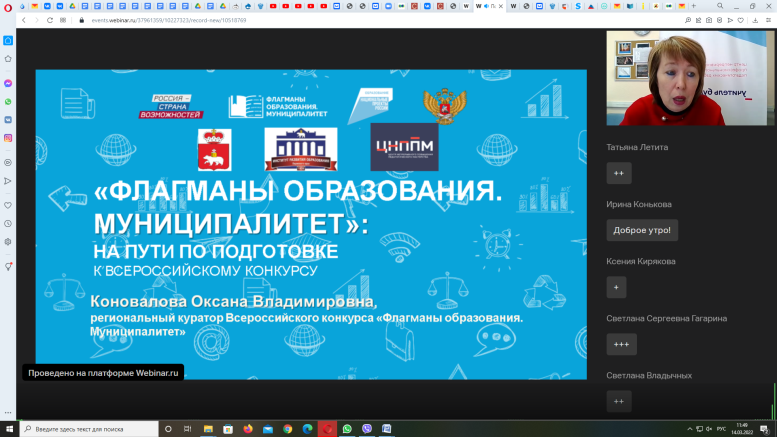 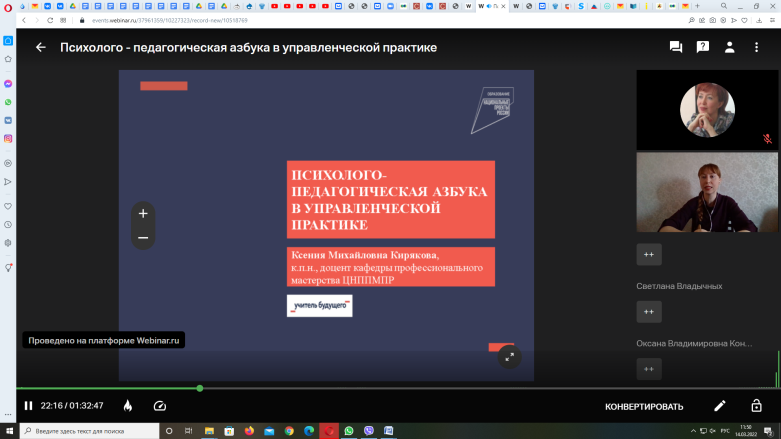 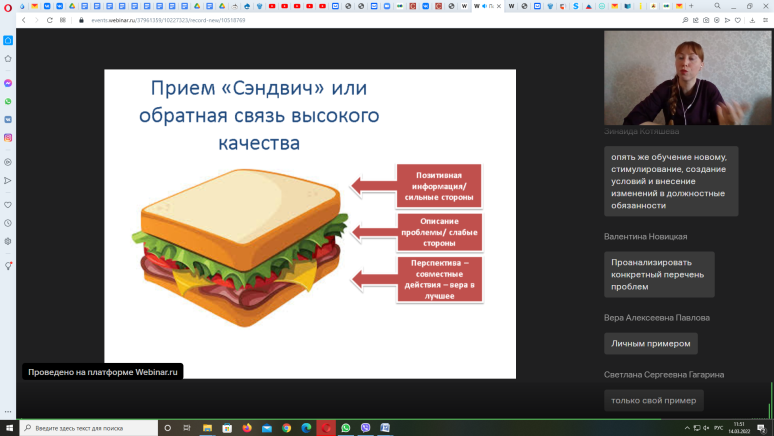 